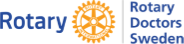 Alternativa julklappar - Julgröt till de som behöver! 
Vill du ge mer prylar som inte behövs eller en alternativ julklapp till någon du tycker om? En julklapp om gör verklig nytta. Skickas till info@rotarydoctors.se  eller Rotary Doctors, Bergmossev 8, 574 53 Holsbybrunn
Tillhanda Rotary Doctors senast den 15 december.   
BESTÄLLNING JULKLAPPARNAMN och ADRESS
GRÖT antal kort á 125 kr
GRÖT antal kort á 250 kr